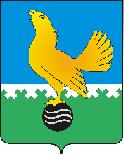 РОССИЙСКАЯ ФЕДЕРАЦИЯ
ХАНТЫ-МАНСИЙСКИЙ АВТОНОМНЫЙ ОКРУГ – ЮГРА(Тюменская область)ТЕРРИТОРИАЛЬНАЯ ИЗБИРАТЕЛЬНАЯ КОМИССИЯГОРОДА  ПЫТЬ-ЯХАП О С Т А Н О В Л Е Н И ЕОт  3 сентября   2016 года							        №   264г.Пыть-ЯхО распределении открепительных  удостоверений для голосования на выборах депутатов  Тюменской областной Думы  шестого созываРуководствуясь пунктом 16 статьи 62 Федерального закона от 12.06.2002 № 67-ФЗ «Об основных гарантиях избирательных прав и права на участие в референдуме граждан Российской Федерации», пунктом 2 статьи 19 Избирательного Кодекса (Закона) Тюменской области от 03.06.2003 №139, постановлением ЦИК России от 16 марта . №328/1863-8 «О порядке передачи открепительных удостоверений избирательным комиссиям, комиссиям референдума и учета открепительных удостоверений», решением Избирательной комиссии Тюменской области от 23 июня 2016 № 166/976 - 5 «Об открепительных удостоверениях на выборах депутатов Тюменской областной Думы шестого созыва» территориальная избирательная комиссия города  Пыть-Яха  п о с т а н о в л я е т:           1. Распределить и передать в участковые избирательные комиссии города Пыть-Яха  открепительные удостоверения для голосования на выборах депутатов Тюменской областной Думы шестого созыва в количестве  1173 (одна тысяча сто семьдесят три) штуки  (приложение).           2. Осуществить 07 сентября 2016 года передачу открепительных удостоверений, указанных в приложении настоящего постановления, участковым избирательным комиссиям города Пыть-Яха по адресу:        г. Пыть-Ях,  1 мкр. «Центральный»,  18а.3. Настоящее постановление направить в участковые избирательные комиссии города Пыть-Яха и разместить на сайте администрации города в разделе «территориальная избирательная комиссия».Председательтерриториальной избирательнойкомиссии города Пыть-Яха						 В.Е. ЦаплинСекретарьтерриториальной избирательнойкомиссии города Пыть-Яха						 Н.П. ПиккельгаутПриложение  к постановлению территориальной избирательной комиссии города  Пыть-Яха от 03.09.2016 № 264РАСПРЕДЕЛЕНИЕоткрепительных удостоверений для голосования на выборах депутатов Тюменской областной Думы шестого созыва№ п/п№ УИКкол-во открепительных удостоверений№ открепительных удостоверений (с № __№__)19280023728 - 02380719380023808 - 023887194100023888 - 023987195100023988 - 02408719680 024088 - 02416719750024168 - 02421719880024218 - 02429719920024298 - 02431720080024318 - 02439720180024478 - 02455720280024398 - 024477203100024738 - 02483720480024658 - 024737205100024558, - 02465720635024838 - 02487220728024873 - 024900Итого:Итого:1173023728 - 024900